Historia kl. VI  18.05.2020Szanowni Rodzice, Drodzy Uczniowie!Dziś otrzymujecie ode mnie sprawdzian  z działu V – go, z czterech kolejnych tematów działu.Zapisujemy temat w zeszycie:Temat: Sprawdzian wiadomości. Następnie wykonujemy  załączony niżej sprawdzian . ( Dawid, Maks, Sebastian, Jarek i Szymon nie wykonują  zadania 3, 4 i 9- go. ) Proszę o wykonanie sprawdzianu w miarę możliwości samodzielnie. Możecie wykonać go na komputerze. Jeśli będą pojawiały się pytania czy problemy proszę o kontakt. Odsyłacie  do mnie uzupełniony sprawdzian na adres mailowy podany na stronie internetowej Ośrodka ( w zakładce kadra pedagogiczna  kontakt).  Bardzo proszę o odesłanie sprawdzianu  w poniedziałek.Serdecznie pozdrawiam Małgorzata ZawadaSprawdzian 5.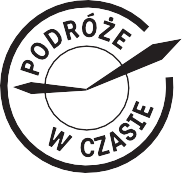 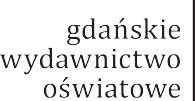 Polska Rzeczpospolita Ludowagrupa AMapa do zadania 1.Zadanie 1. (0–3)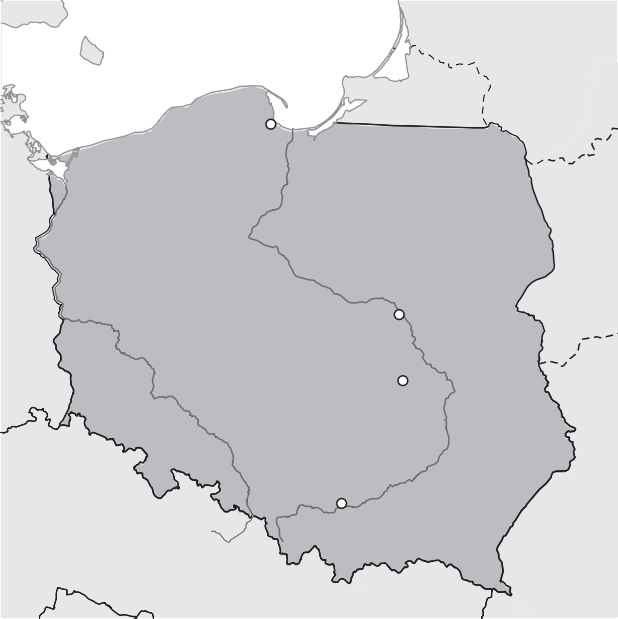 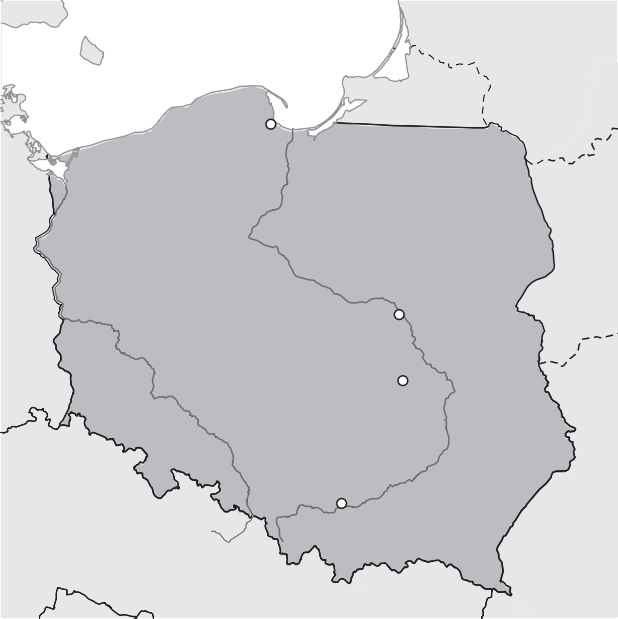 Przyporządkuj podanym w tabeli informacjom właściwe miasto spośród oznaczonych na mapie cyframi 1–4. Zaznacz w tabeli odpowiednią cyfrę.Przyjrzyj się wykresowi, a następnie zaznacz poprawną odpowiedź.Zadłużenie zagraniczne PRL w latach 1946–1985 (w mld dolarów)302010019461955	1963	1970	1976   1980	1985Największy wzrost wartości długu zagranicznego PRL nastąpił w latach1955–1963.	1970–1976.	1976–1980.	1980–1985.Zadanie 3. (0–2)Przyjrzyj się fotografii i wykonaj polecenia.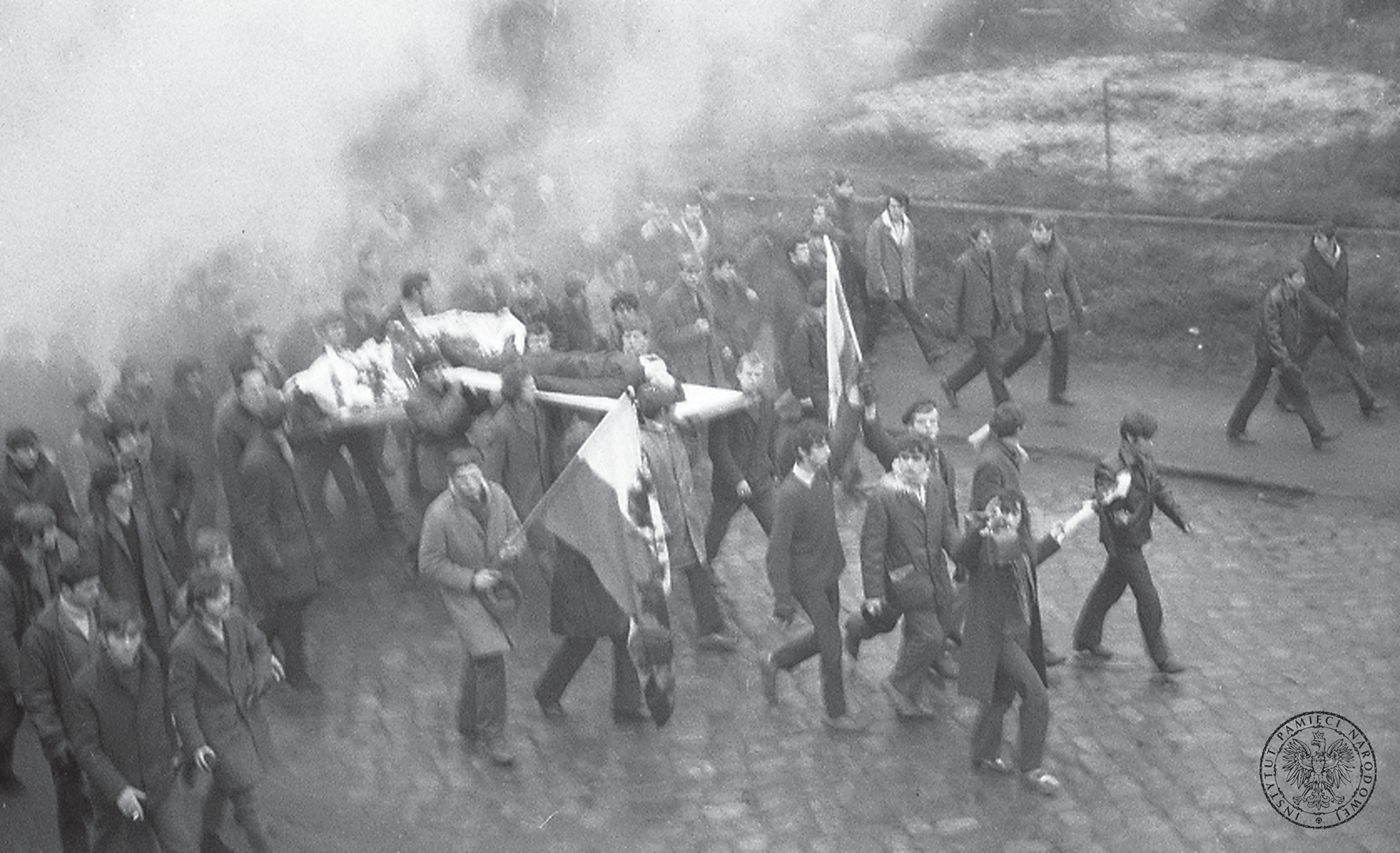 Grudzień 1970 r.Wyjaśnij, z jakim wydarzeniem jest związana ta fotografia..................................................................................................................... .................................................................................................................... .................................................................................................................... Wyjaśnij, odwołując się do treści fotografii, jaka była reakcja władz na wydarzenia, do których doszło w grudniu 1970 r..................................................................................................................... .................................................................................................................... .................................................................................................................... .................................................................................................................... Zadanie4. (0-2)Przeczytaj tekst, a następnie wykonaj polecenia.Tymczasem stawało się faktem […] wzburzenie robotnicze. Największe nasilenie masowych strajków miało miejsce w sierpniu 1980 roku na Wybrzeżu i na Śląsku. […] Na czele strajku stanął […] (ur. 1943), który dostał się do stoczni […] sławnym„przeskoczeniem przez płot”.Jerzy Topolski, Polska dwudziestego wieku 1914–1997,Wydawnictwo Poznańskie, Poznań 1998, s. 202.Wyjaśnij, czym zakończyły się wystąpienia robotników w sierpniu 1980 r..................................................................................................................... .................................................................................................................... Zaznacz postać, która stanęła na czele strajku na Wybrzeżu w sierpniu 1980 r.Janek WiśniewskiAdam MichnikJacek Kuroń Lech WałęsaZadanie 5. (0–2)Ustal, które wydarzenie było chronologicznie pierwsze, a które – chronologicznie ostatnie. Wstaw literę A przy wydarzeniu pierwszym, a literę      B – przy wydarzeniu ostatnim.wystąpienia robotnicze w Radomiu ....... rozpoczęcie obrad okrągłego stołu ....... wybór Karola Wojtyły na papieża ....... ogłoszenie stanu wojennego ....... Zadanie 6. (0–3)Dopasuj właściwy opis do postaci na zdjęciach. Wpisz pod każdym z nich odpowiednią literę.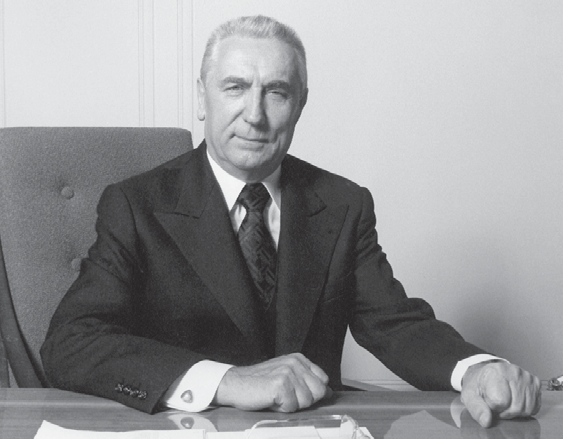 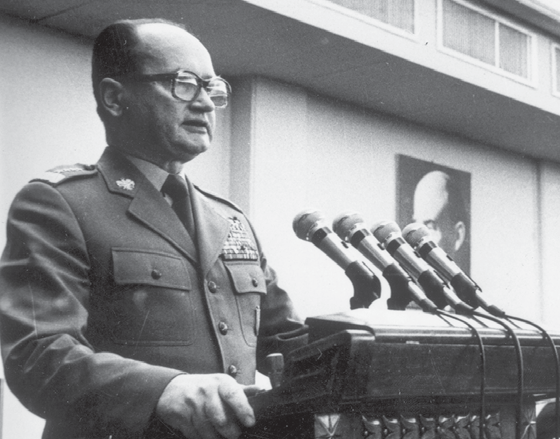 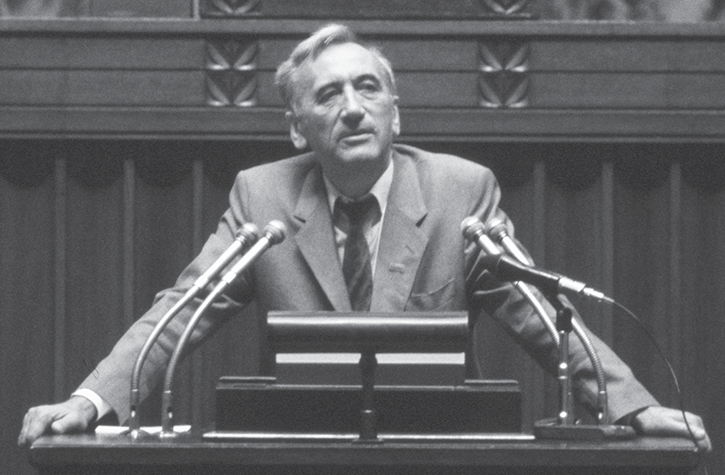 Polski polityk, działacz komunistyczny, pierwszy sekretarz KC PZPR i przywódcaPRL w latach 1970–1980.Generał i polityk. W okresie PRL minister obrony narodowej, pierwszy sekretarz KC PZPR, premier i prezydent.Polski działacz komunistyczny, przywódca PPR i PZPR. Po wydarzeniach paź- dziernika 1956 r. aż do grudnia 1970 r. był faktycznym przywódcą PRL.Polityk, publicysta, działacz katolicki. Podczas stanu wojennego był internowany. W 1989 r. został pierwszym niekomunistycznym premierem Polski.Zadanie7.(0-4)Zaznacz przykłady  oporu  społecznego  wobec  władz  komunistycznych  w czasie stanu wojennego.działalność podziemnej „Solidarności” wspieranie opozycjonistów przez Kościółliczne robotnicze akcje protestacyjne i strajkowemasowe opuszczanie kraju przez przedstawicieli opozycji wystąpienie z partii komunistycznej dużej części jej członków bojkotowanie państwowych mediów przez aktorów i dziennikarzyZadanie 8. (0–4)Podkreśl postacie, które były uczestnikami obrad okrągłego stołu.Adam Michnik	Tadeusz Mazowiecki		Wojciech Jaruzelski Zbigniew Bujak		Edward Gierek	Jacek KurońZadanie 9. (0–1)Zaznacz poprawny ciąg przyczynowo - skutkowy, który doprowadził do upadku PRL.przejęcie władzy w ZSRR przez Michaiła Gorbaczowa – dwie fale strajków robotniczych – rozmowy okrągłego stołu – wybory czerwcowedwie fale strajków robotniczych – przejęcie władzy w ZSRR przez Michaiła Gorbaczowa – rozmowy okrągłego stołu – wybory czerwcoweprzejęcie władzy w ZSRR przez Michaiła Gorbaczowa – wybory czerwcowe – dwie fale strajków robotniczych – rozmowy okrągłego stołurozmowy okrągłego stołu – wybory czerwcowe – dwie fale strajków robotniczych – przejęcie władzy w ZSRR przez Michaiła Gorbaczowa.................................... / 25....................klasaliczba punktówocena1.1.Miasto, w którym doszło do wystąpienia robotniczego chronologicznie najpóźniejszego.12341.2.Krwawe stłumienie wystąpień robotniczych w tym mieście doprowadziło do odsunięcia Władysława Go- mułki od władzy.12341.3.Miasto, w którym doszło do wystąpień studenckich spowodowanych zdjęciem z afisza przedstawienia„Dziady”.1234